اصلاح کدپستی و آدرس شرکتطبق قانون، تمامی موسسه های غیرتجاری و شرکت های بازرگانی موظف هستند شرکت خود را در اداره ثبتشرکت ها به ثبت برسانند. یکی از مراحلی که هنگام ثبت شرکت ها باید انجام بشود، وارد نمودن آدرس دقیقدفتر شرکت است. یکی از مهم ترین اطلاعات شرکت های ثبت شده، آدرس آنهاست. با این حال، شرکت ها بعداز گذشت مدتی از شروع فعالیت خود، بنا به دلایل مختلفی ممکن است اقدام به تغییر محل دفتر شرکت کنند.این تغییر می تواند اختیاری یا اجباری باشد. اما در هر صورت، اداره ثبت شرکت ها باید در جریان این تغییر قراربگیرد.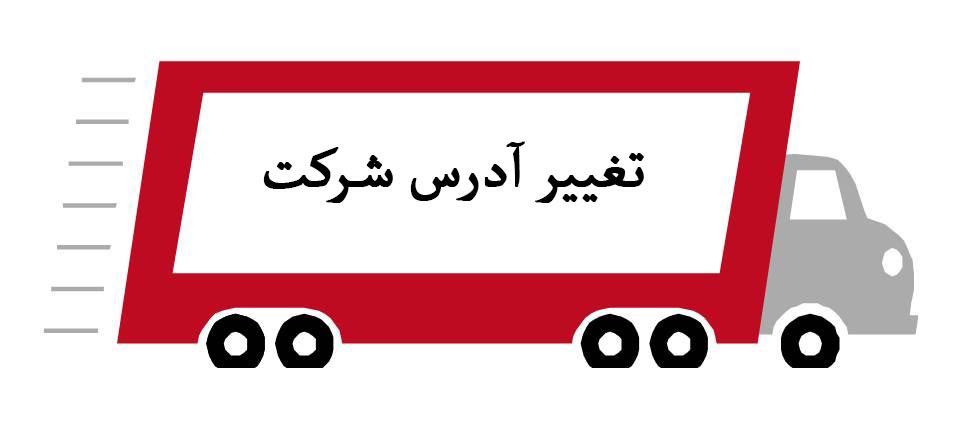 اصلاح کدپستی شرکتتغییر دادن آدرس شرکت عموما به این معناست که کدپستی شرکت در همان واحد ثبتی قبلی تعویض بشود.آدرس و کدپستی شرکت در بند سوم اساسنامه شرکت ها به ثبت می رسد. البته همانطور که گفتیم ایناطلاعات ممکن است تغییر کند. شرکت ها عموما زمانی اقدام به اصلاح کدپستی و آدرس خود می کنند کهدفتر شرکت در محل اجاره ای واقع شده باشد یا تصمیم بگیرند به دفتر بزرگتری نقل مکان کنند.مدارک مورد نیاز برای اصلاح کدپستی شرکتکسانی که مایل به اصلاح کدپستی شرکت هستند، باید صورتجلسه ای که در این باره تنظیم شده است را بههمراه مدارک زیر به اداره ثبت شرکت ها تحویل بدهند:اساسنامه شرکتمدارک شناسایی اعضای هیات مدیره و شریکانآدرس و کدپستی دفتر جدید شرکتاظهارنامه ای مشتمل بر مقدار سهام هریک از شرکا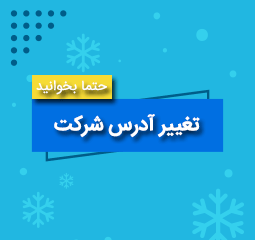 اصلاح کدپستی شرکتمراحل تغییر کدپستی شرکتزمانیکه شرکا تصمیم به اصلاح کدپستی و آدرس شرکت می گیرند باید، مجمع عمومی فوق العاده تشکیلدهند و تصمیم خود را در قالب صورتجلسه ای تنظیم کنند. این صورتجلسه باید در سه نسخه آماده بشود.کلیه اعضای هیات مدیره و شرکای شرکت باید هر سه نسخه صورتجلسه را امضا کنند. در صورتجلسه بایدمقدار سهام کلیه شرکا درج بشود. همچنین سربرگ و لوگوی شرکت هم باید در صورتجلسه درج بشود تا به آناعتبار ببخشد. اگر آدرس جدید شرکت فاصله زیادی با آدرس قبلی نداشته باشد، تنظیم کردن صورتجلسه بهتنهایی کافی است. اما اگر فاصله دفتر جدید شرکت با دفتر قبلی زیاد باشد، اصلاح کدپستی شرکت باید حتمادر مجمع بررسی بشود.وظیفه اصلاح کدپستی با اعضای هیات مدیره است. اعضای هیات مدیره بین 3 تا 9 روز از تنظیم صورتجلسه،باید آن را به همراه مدارک دیگری که در بالا اشاره شد به اداره ثبت شرکت ها ارسال کنند. در مرحله نهاییاصلاح کدپستی شرکت مانند دیگر تغییرات شرکت ها باید به مدت یک هفته در روزنامه رسمی و همچنینروزنامه کثیرالانتشار به چاپ برسد.عنوان اصلی محتوا:مراحل اصلاح کدپستی شرکتکلمه کلیدی اصلیاصلاح کدپستیکلمه کلیدی مرتبطصورتجلسه- آدرسخلاصه محتوا (20 تا 30 کلمه)اصلاح کدپستی شرکت ها به چه معناست؟ برای تغییر دادن آدرس و کدپستی شرکت ها چه مراحلی باید طی بشود و چه مدارکی مورد نیاز است؟